Общественно-политическая акция «Беларусь Адзiная»г. Молодечносентябрь  2023Представители Молодежного Парламента при Пуховичском районном Совете депутатов Павел Шайтанов и Станислав Белоусов в составе делегации Пуховичского района приняли участие в общественно-политической акции «Беларусь Адзiная».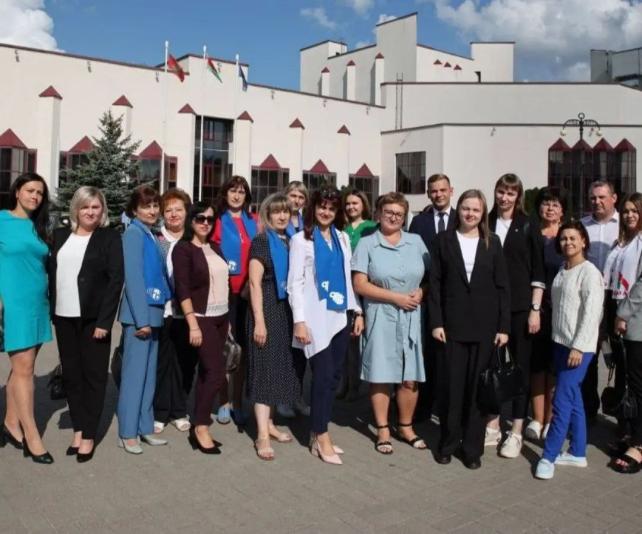 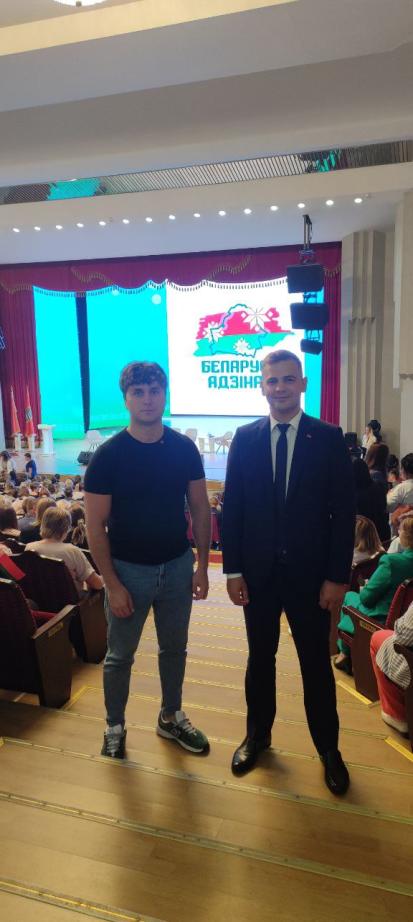 